Упражнения для развития гибкости и подвижности суставов (СТРЕТЧИНГ)«Замок»И.п – сидя на полу , ноги вытянуты вперед:А)  хват за головой правой рукой за левый локоть, потянуть вправо, фиксируя позу, поменять руки;Б)  за спиной хват кистями, правая рука сверху, фиксация, затем поменять положение рук.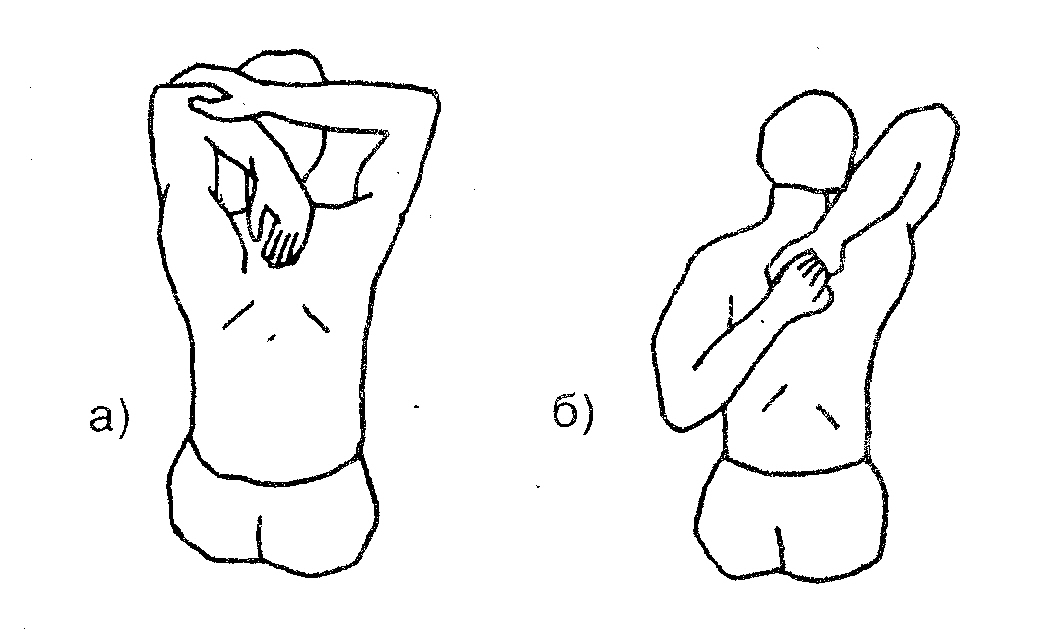 «Карандаш между лопатками»И.п – стоя, ноги врозь, кисти в замке – снизу.Руки оттянуть назад, лопатки свести, фиксация позы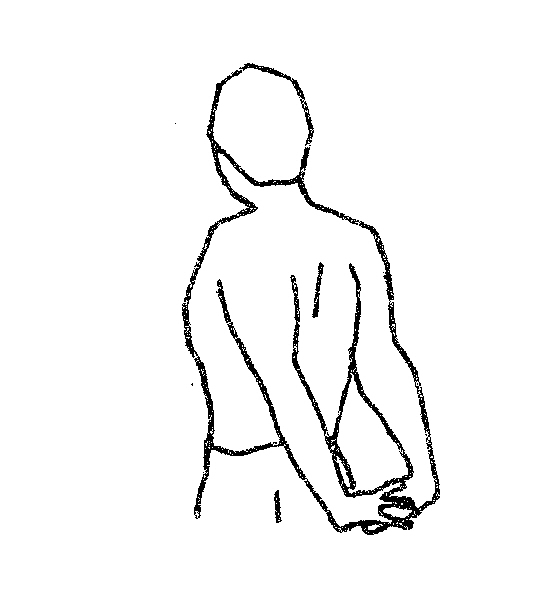 «Взгляд на пятку»И.п. – лежа на животе, носки вытянуты:А) прогнуться, не отрывая от пола низ живота;Б)медленно повернуть голову направо, отводя назад правое плечо, взгляд на левую пятку, фиксация 30с. В другую сторону.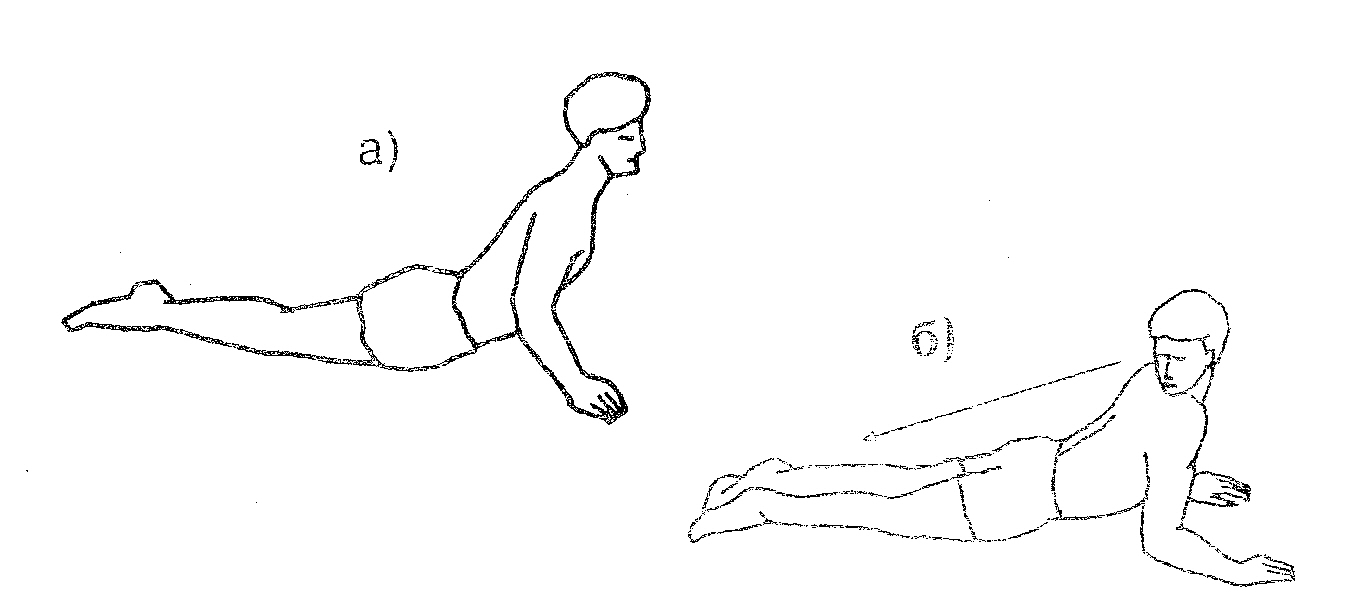 «Кошка под забором»И.п. – упор на коленях, кисти впереди плеч:А) подать таз назад, опустить плечи, руки прямые впереди на полу;Б) подать плечи вперед – вверх, прогнуться, 10-15 повторов , фиксация позы 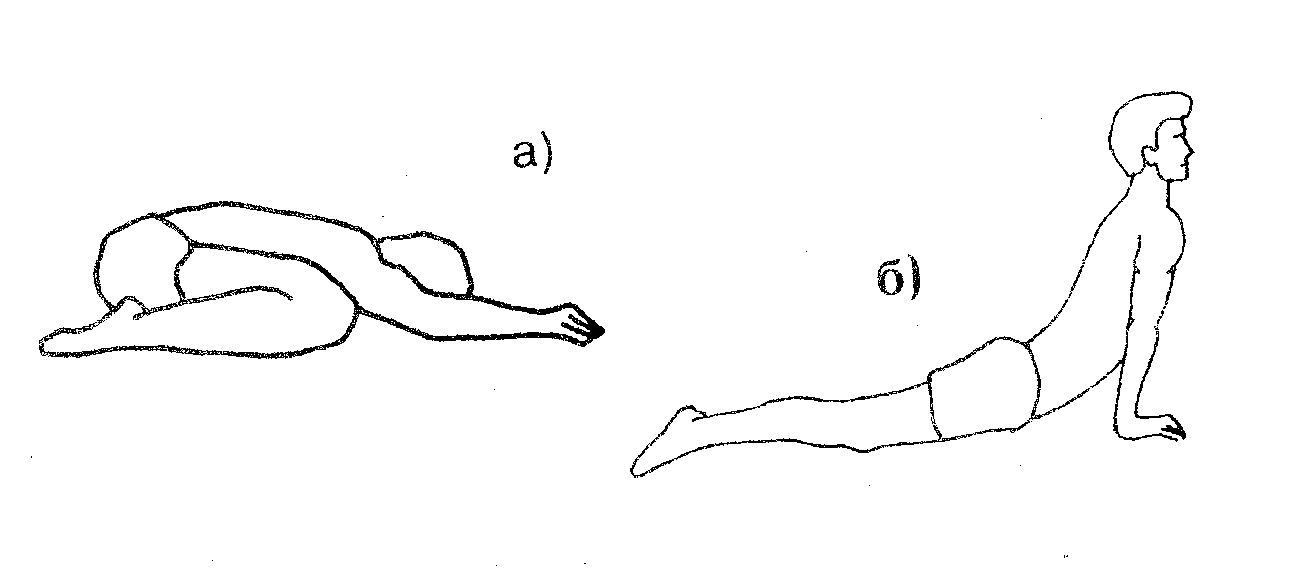 «Выкрут»И.п. -  сидя на полу, ноги вытянуты вперед, упор сзади.Продвинуть прямые руки назад как можно дальше, фиксация позы, медленно вернуться в и.п., 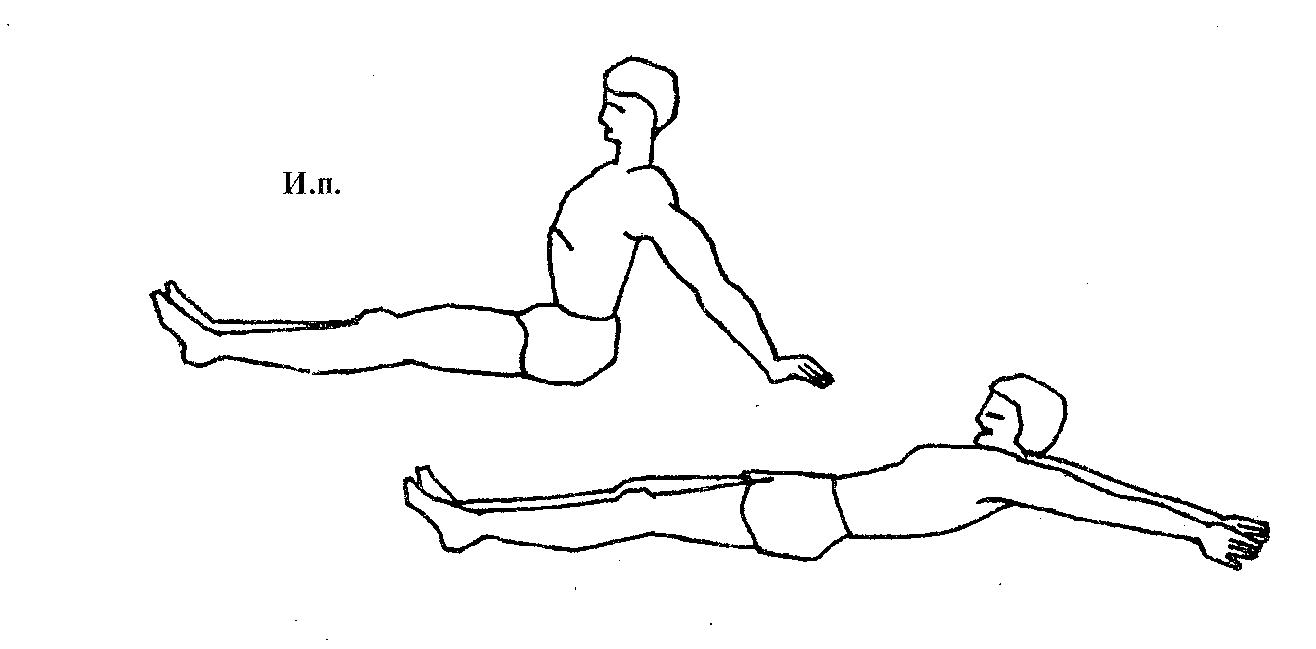 «Качалка»И.п.- лежа на животе, ноги вместе, руки вдоль туловищаА) на выдохе согнуть ноги в коленных суставах, взяться за стопы, грудь от пола не отрывать, фиксация позы;Б) прогнуться, хват за нижнюю часть голени, фиксация позы, покачиваясь на нижней части живота.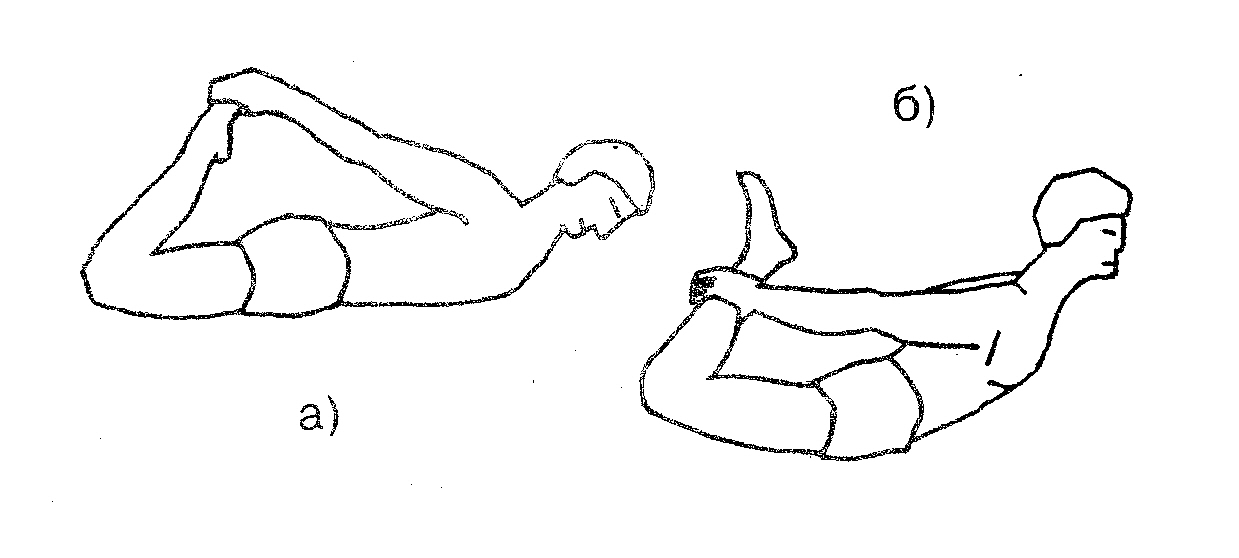 «Верблюд»И.п. – стоя, ноги врозь:А) наклон вперед, руки свободно вниз, фиксация позы;Б) пальцами коснуться носков стоп, фиксация позы;В) ладони на полу, фиксация позы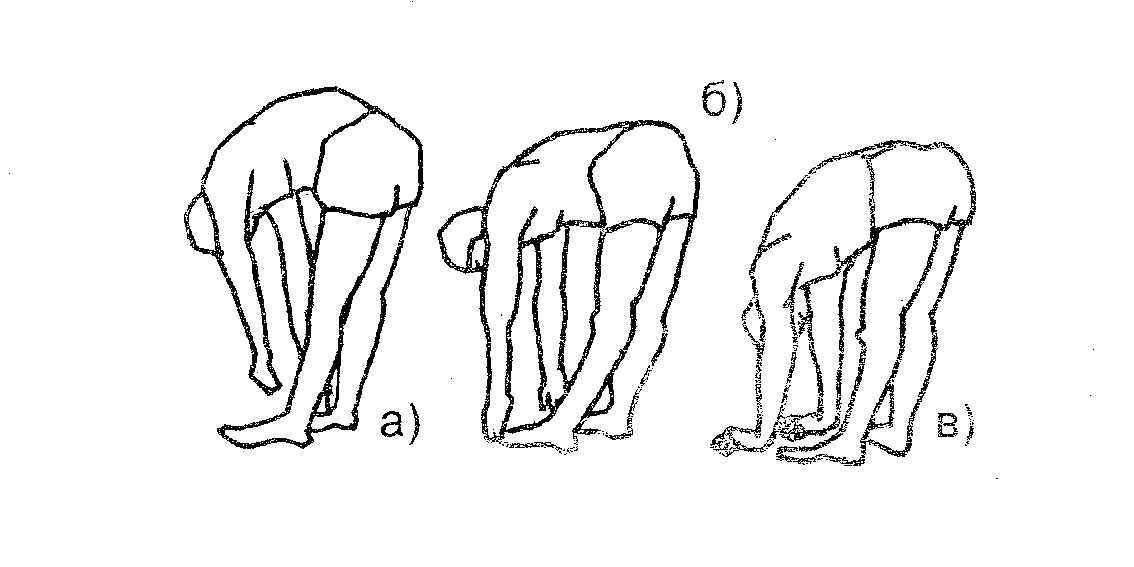 «Кувырок»И.п. – лежа на спине , руки в замке под коленями:А) согнуться, прижав руками колени прямых ног к груди, не поднимая таза, фиксация позы;Б) коснуться носками пола за головой, фиксация позы.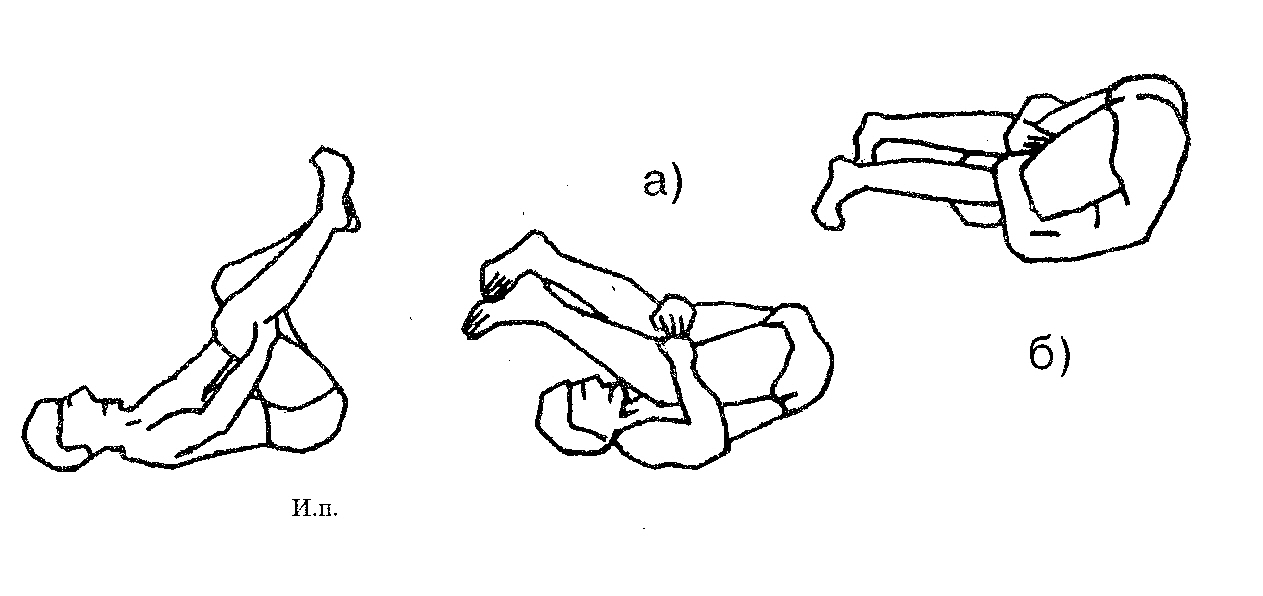 «Складка»И.п.- лежа на спине, ноги вытянутыА) поднять ноги вверх, ,руки вытянуты вверх, опустить ноги за голову, стараясь коснуться носками пола, фиксация позы;Б) ноги врозь, хват руками изнутри под коленями, фиксация позы.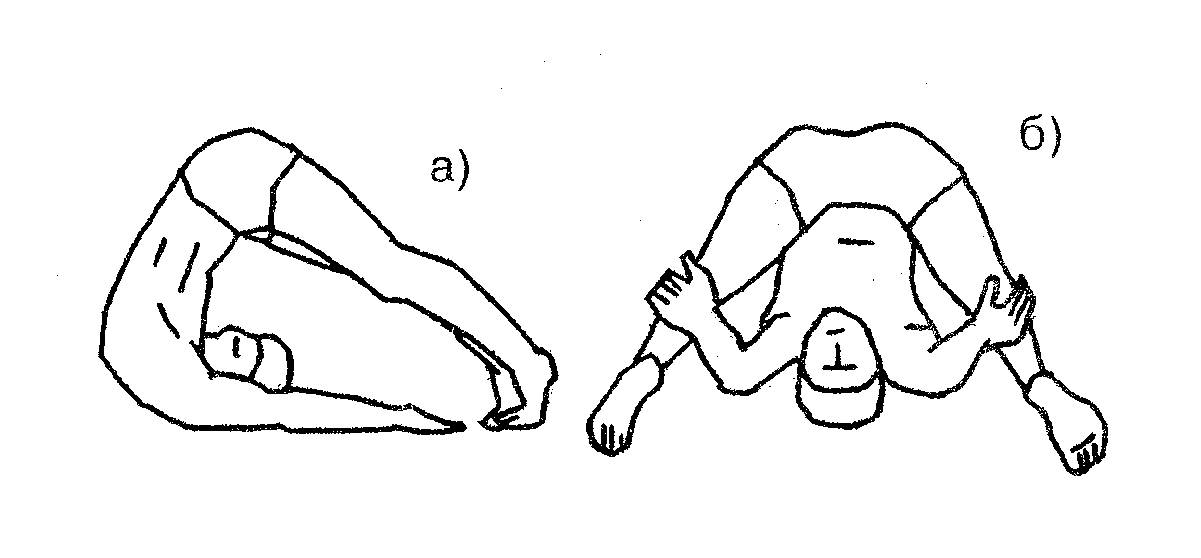 «Перочинный ножик»И.п. – сидя на полу, ноги выпрямлены вперед – вместеА) на выдохе  нагнуться и взяться обеими руками за ступни, фиксация позы;Б) не сгибая коленей, взять носки «на себя», голова поднята, спина прямая, фиксация позы;В) пятку левой ноги подтянуть к животу, колено на полу, двумя руками обхватить носок правой ноги в наклоне вперед, фиксация позы, поменять позиции ног: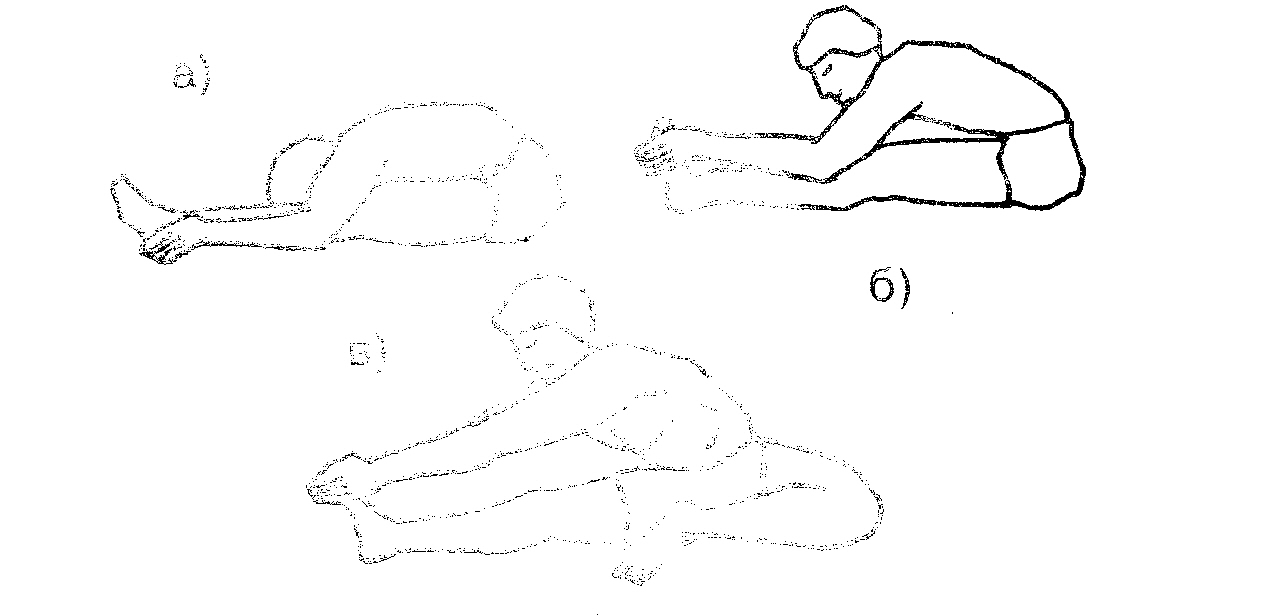 «Печать»И.п. -  лежа на спине, руки в стороны:А) не отрывая лопаток, закинуть правую ногу за левую, фиксация позы;Б) то же левой ногой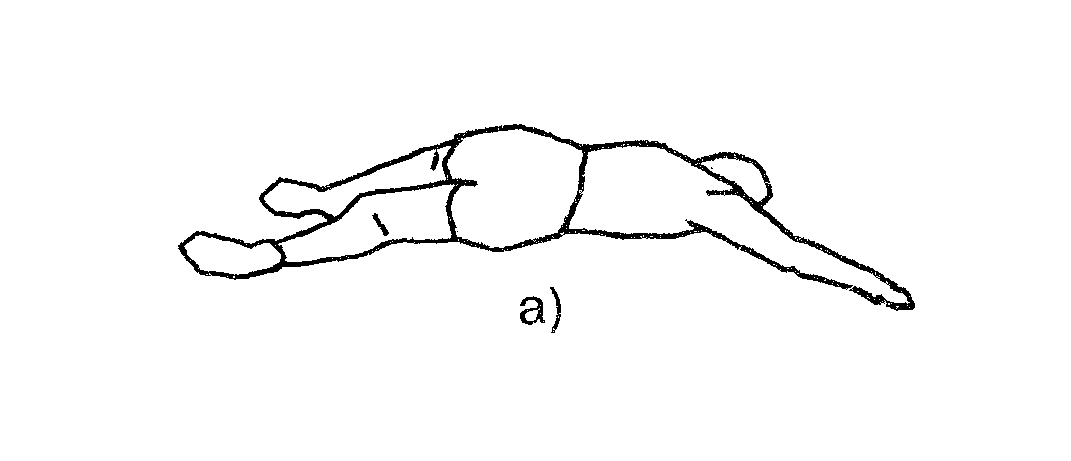 «Обратная связь»И.п. – сидя на полу, ноги вытянуты вперед:А) согнуть левую ногу, захватом ее за нижнюю часть голени, положить тыльной частью стопы сверху на правое бедро, подтянуть её к животу, фиксация позы, поменять позиции ногБ) перенести левую ступню через правое бедро, подошва на полу, поворот туловища влево, фиксация позы, поменять позиции ног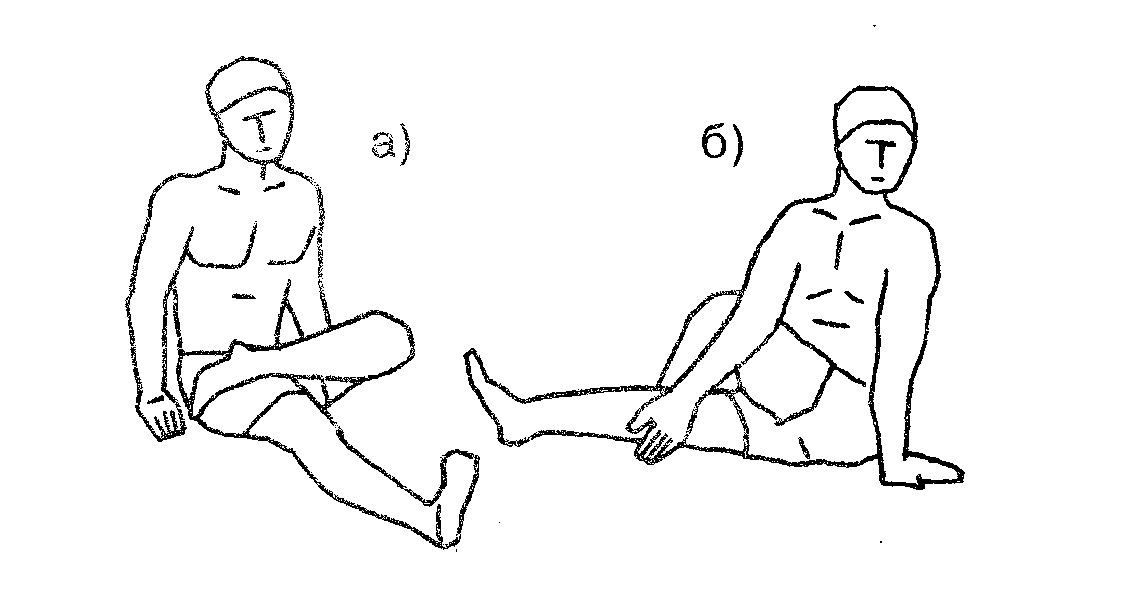 «Лотос»И.п.-  сидя на полу, ноги вытянуты вперед:А) согнуть в коленных суставах и соединить стопы, с помощью рук, надавливая предплечьями на голени,  опустить колени на пол, на выдохе нагнуться, стараясь коснуться лбом пола, фиксация позы;Б) подтянуть пятку левой ноги к животу, касаясь стопой правого бедра, правую стопу поверх левой голени прижать к левому бедру, фиксация позы, поменять позиции ног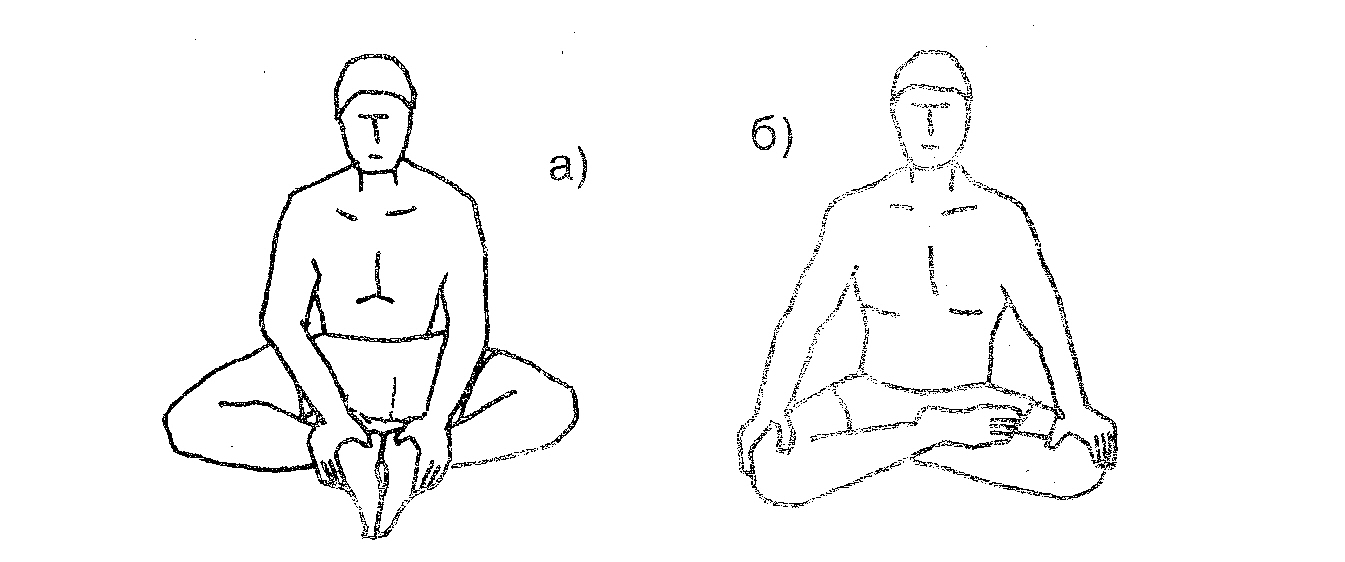  «Кузнечик» И.п. – стоя на коленях, ступни в стороны:А) сесть на пол между пятками, опора на внутренние поверхность голеней и ступней, руки сверху на колени, фиксация позы;Б) держась за голени, опуститься назад спиной на пол, фиксация позы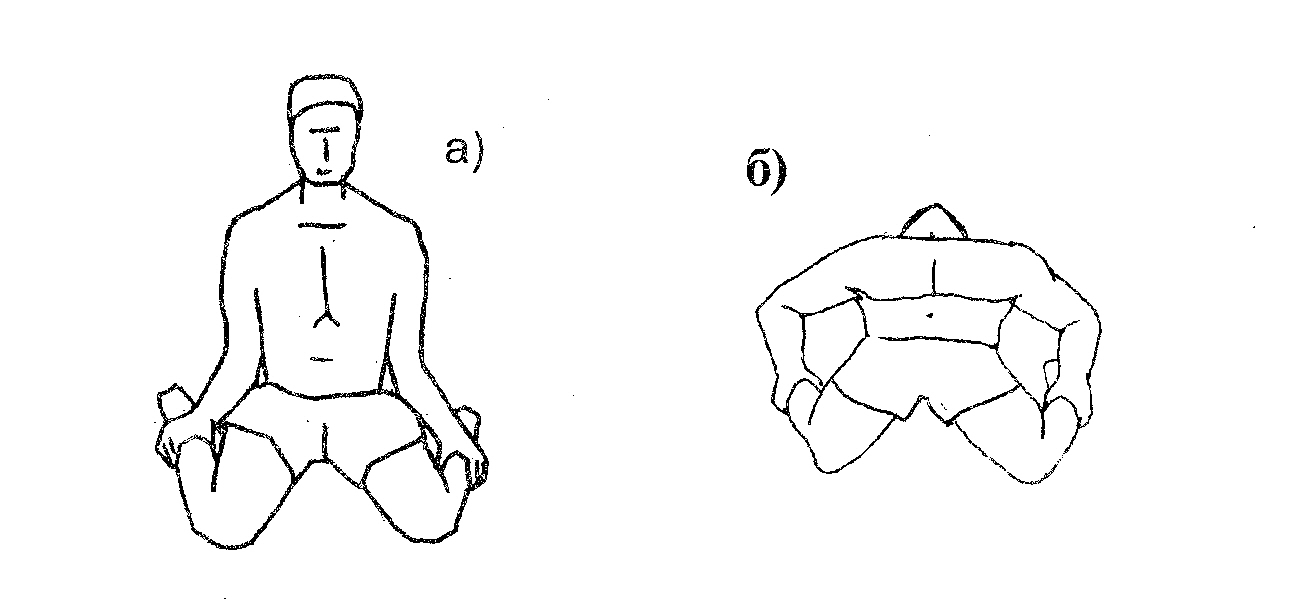 «Штопор»И.п. – сидя на полу, ноги выпрямлены вперед:А) согнуть левую ногу в колене,  внутренняя сторона бедра и голени на полу, лечь на спину, захватив левой кистью левую лодыжку, фиксация позы, поменять позиции ногБ)  максимально согнутая в коленном суставе левая нога под прямым углом к правой, развернув корпус влево, взяться двумя руками за ступню левой ноги, фиксация позы, смена позиции;В) взяться левой рукой за носок правой ноги,  правая рука впереди правой стопы, фиксация позы, смена позиций ног: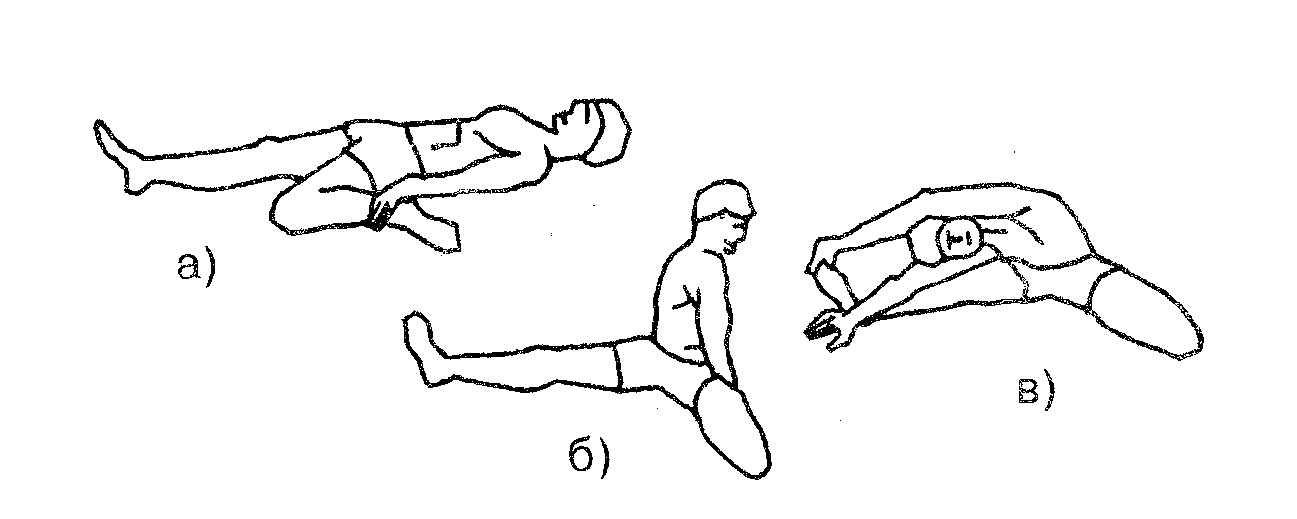 «Аршин»И.п. -  сидя на полу, прямые ноги максимально разведены:А) на выдохе наклониться вперед и захватить руками стопы, фиксация позыБ) постараться лечь грудью на пол, фиксация позыВ) немного свести ноги, обхватить кистями рук голени, стремиться лечь грудью на пол, фиксация позы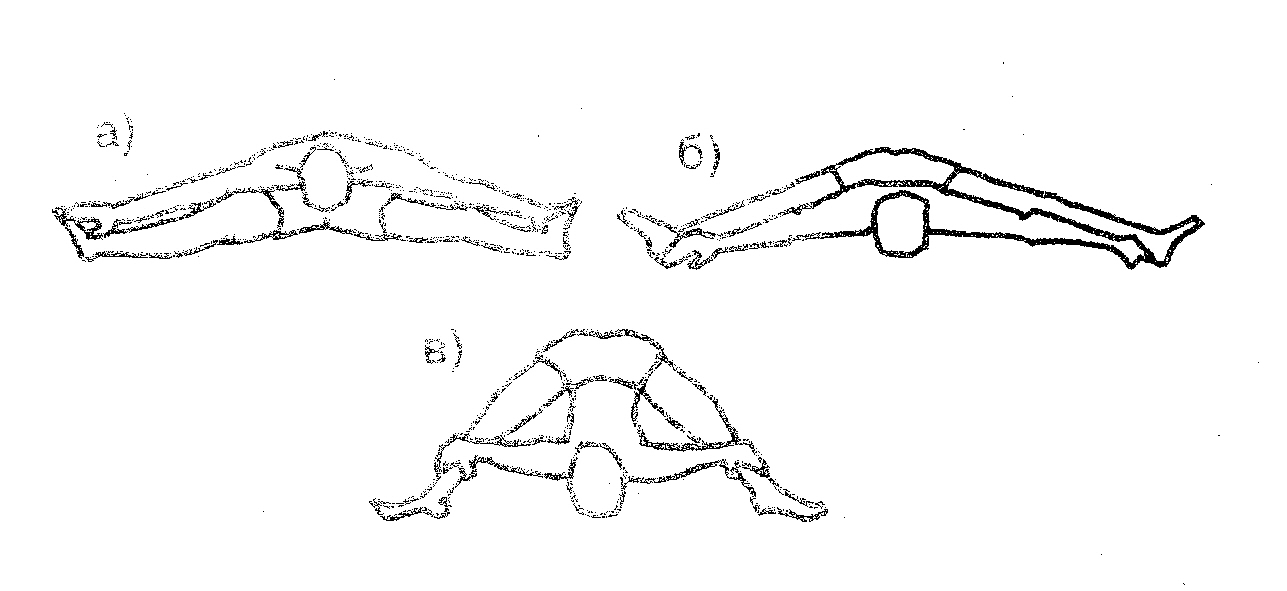 «Пистолет»И.п. – лежа на спине, руки вдоль туловища:А) колено левой ноги подтянуть к груди, усиливая сгибание руками, правая нога вытянута, фиксация позы;Б) поменять ногу.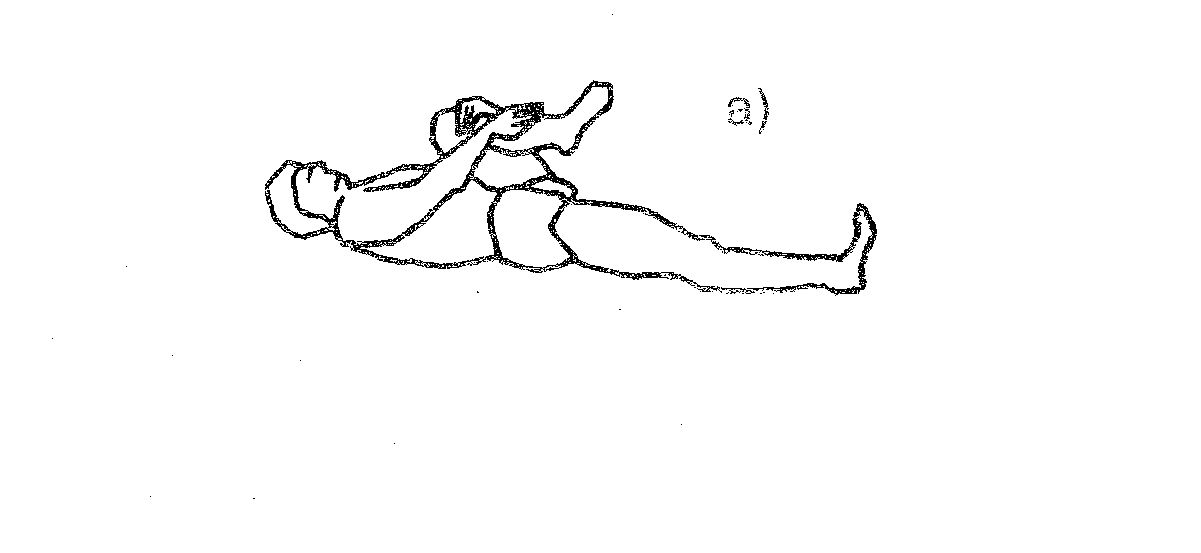 «Автомат»И.п. – сидя на полу, ноги расставлены под углом:А) согнуть левую ногу, держась левой рукой за голень, а правой – за пятку снаружи с усилием к себе, фиксация позы;Б) завести  колено в подмышечную впадину с опорой правой кистью о пол, прижать стопу к груди левой рукой, фиксация позы;В) то же другой ногой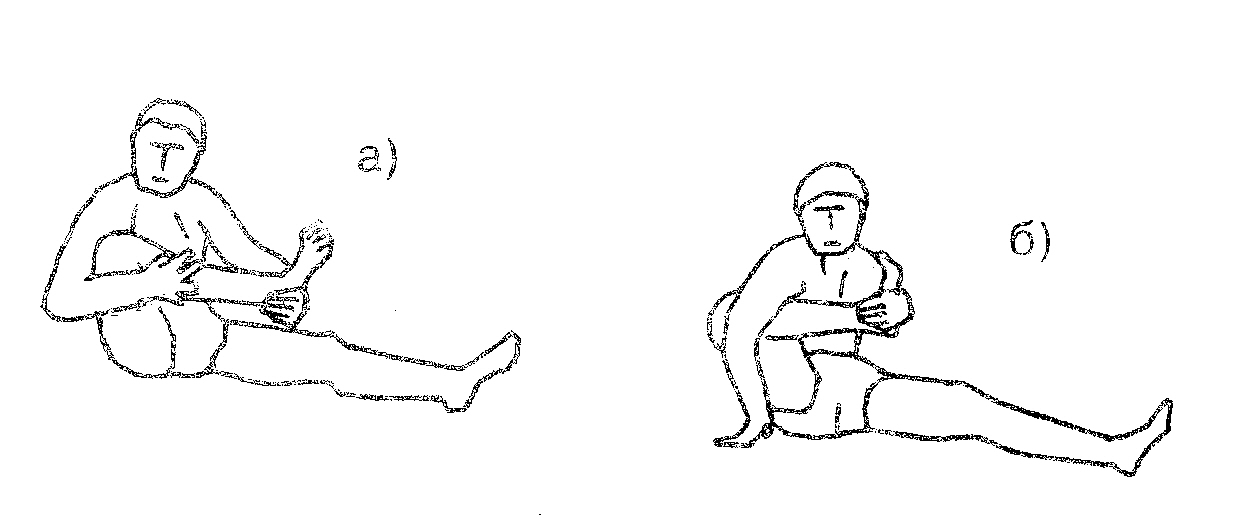 «Лук»И.п. -  лежа на левом боку, рука согнута под головой.А) хватом правой кистью за правый голеностоп подтянуть пятку к ягодице, зафиксировать позу,Б) рука вытянута вперед, ногу оттянуть назад-вверх, зафиксировать позу,В) в другую сторону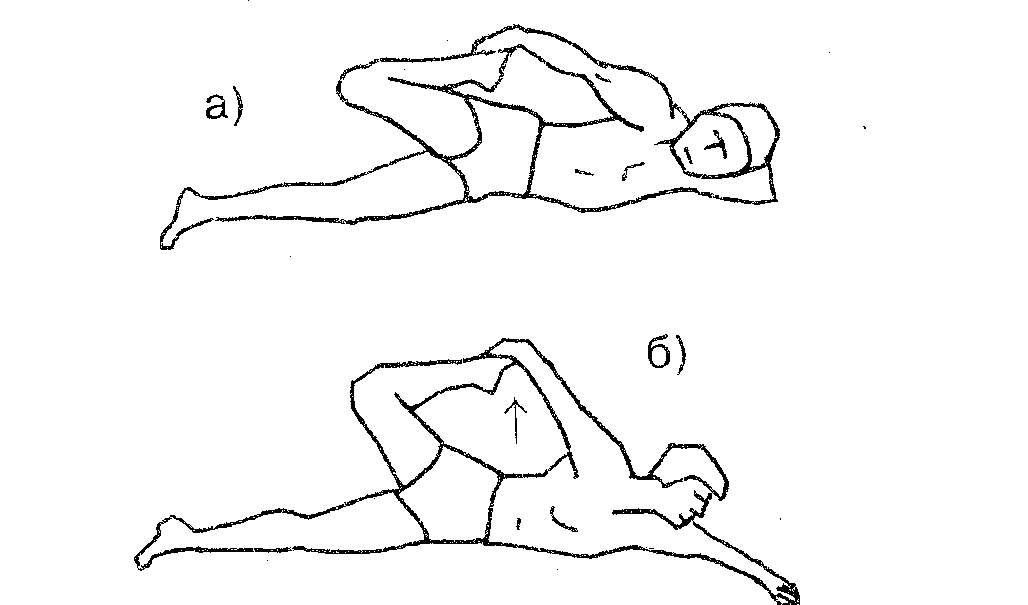 